If you are landscaping and want to help protect Western Australia’s biodiversity, you may follow the below tips to create a sustainable garden/development:PLANT A NATIVE GARDEN USING LOCAL PLANTSRetain as much native vegetation as possible and plant local plants.Local plants are adapted to our local soils and climate and therefore require less water and fertilisers which protects our precious groundwater.Local plants provide habitat which support local wildlife such as birds and insect pollinators e.g. native bees.Having a garden rich in local insect pollinators provides habitat for other animals such as birds and lizards which helps to reduce pest species.Installing a local native garden helps conserve the diversity of the South-West biodiversity hotspot as they provide ‘stepping stones’ or ‘green corridors’.WHAT PLANTS SHOULD I PLANT?The City of Nedlands encourages residents to plant in accordance with their soil type. There are three soil types in Nedlands as shown on the map below:Cottesloe and Cottesloe RidgesKarrakattaQuindalup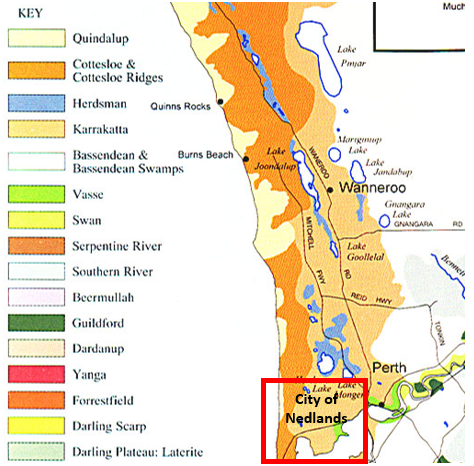 Soil Types Map from “https://www.dpaw.wa.gov.au/images/documents/conservation-management/riverpark/about/Landscape%20description%20precinct%20resource%20inventory.pdf”To choose plant species according to your soil types, please refer to the below links where you will find pictures and a description of plants for your soil type:Cottesloe & Cottesloe ridges: Cottesloe & Cottesloe Ridges Region Archives - Apace WA Karrakatta: Karrakatta Region Archives - Apace WAQuindalup: Quindalup Region Archives - Apace WA SMALL TREE SPECIES SUITABLE FOR URBAN AREASIf you are unable find an appropriate local species on the above links, some smaller Western Australian native trees have been suggested in the table below. Local native plant nurseries may also be able to assist as some grow ‘dwarf’ or ‘pencil’ varieties which can be used in small or narrow areas. PROTECT VEGETATION FROM DESTRUCTIVE PLANT PATHOGENS BY:Using mulch that has the Australian Standard certification AS 4454 Composts, Soils Conditioners and Mulches – using AS 4454 mulch also reduces the probability of introducing weeds to your property.Ensuring machinery and equipment is clean before accessing the property to reduce the likelihood of bringing soil contaminated with plant pathogens.Using plant stock sourced from a nursery with accreditation from Nursery Industry Accreditation Scheme Australia (NIASA) – as they have the best hygiene practises.Common NameBotanical NameSizeOriginBell-fruited MalleeEucalyptus preissiana3 - 5 mWA NativeBull BanksiaBanksia grandis4 – 8 mLocal Species Coral GumEucalyptus torquata4-11 mWA NativeFremantle Mallee Eucalyptus foecunda4 – 5 mWA NativeEucalyptus forrestianaFuchsia Gum1.5-6 mWA NativeHolly-leaved BanksiaBanksia ilicifolia3-8 mWA NativeEucalyptus 'Torwood'Hybrid Coral Gum4 – 8 mWA NativeCallistemon ‘Kings Park Special’Kings Park Special4 – 8 mWA NativeLarge Fruited MalleeEucalyptus youngiana0.8-5mWA NativeMottlecahEucalyptus macrocarpa4 – 8 mWA NativeAcorn BanksiaBanksia prionotes3 – 8 mLocal SpeciesPin-Cushion HakeaHakea laurina2.5 – 6mWA NativeRed Flowered MalleeEucalyptus erythronema2-6 mWA NativeRiver YateEucalyptus macrandra2– 8 mWA NativeStrickland's GumEucalyptus stricklandii4 – 11 mWA NativeTallerackEucalyptus pleurocarpa4 mWA NativeWestern Tea MyrtleMelaleuca nesophila2.5 - 5 mWA NativeWebster's MalleeEucalyptus websteriana4 mWA NativeWestern CoolabahEucalyptus victrix1 - 12 mWA Native